Wohnung: Robestraße 3a, 16866 Kyritz, 3. OG/re (118.0008)	1 Zimmer, 36,50 qm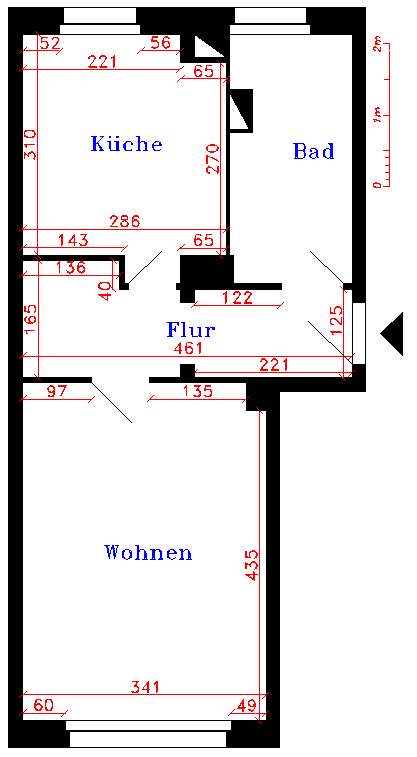 